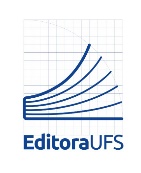 SERVIÇO PÚBLICO FEDERAL MINISTÉRIO DA EDUCAÇÃO UNIVERSIDADE FEDERAL DE SERGIPE PROGRAMA EDITORIAL DA UFSEDITAL 02/2023 PROGRAMA EDITORIAL DA UFSAPÊNDICE A - FICHA DE INSCRIÇÃOTítulo da obra:  	Proponente:	Autor(es)/Organizador(es): 	Cotas:( ) Comunidade Acadêmica da UFS	- Campus e Departamento:	 ( ) Comunidade ExternaData de submissão do texto original 	/	/	Número de páginas e capítulos/seções: Número de páginas:	  Capítulos/seções:	Linhas Editoriais( ) Livros técnico-científicos (autoral ou coletânea)(  ) Livros didáticos (individual ou em série)( ) Livros Literários (inclusive infantil e infanto-juvenil)Área de conhecimento:(	) Ciências Exatas e da Terra (	) Ciências Biológicas(	) Engenharias(	) Ciências da Saúde (	) Ciências Agrárias(	) Ciências Sociais Aplicadas (	) Ciências Humanas(	) Linguística, Letras e ArtesAtribua até 3 áreas temáticas segundo a classificação da CAPES (Acesse aqui)1. 	2. 	3. 	Resumo e palavras-chaveResumo (de 100 até 250 palavras):Atribua 3 a 5 palavras-chave:1. 	2. 	3. 	4. 	5. 	Descrição do Público-alvoExistem uma ou mais obras semelhantes publicadas nos últimos 5 anos?( ) Sim ( ) NãoLista de títulos similares1. 	2. 	3. 	DADOS PESSOAIS DO PROPONENTE:Nome: 		 CPF:	 RG: 	Passaporte (Para estrangeiros): ______________________________________________________________E-mail: 		 Telefones: Residencial ou Institucional: ( )	Celular ( ) 		ENDEREÇO RESIDENCIAL:Logradouro: 	Bairro:		CEP:	Cidade:	  Estado:	País:		ENDEREÇO PROFISSIONAL:Logradouro: 	Bairro:		CEP:	Cidade:	  Estado:	País:		DECLARAÇÃO DE OBRA INÉDITA E ADAPTAÇÃO DE TRABALHOS ACADÊMICOS FINAISA obra proposta é inédita? Sim ( )	Não (  )A totalidade ou parte da obra proposta é decorrente de trabalho acadêmico? Sim ( ) Não ( )Se sim, de qual tipo? Tese ( ) Dissertação ( ) TCC ( ) Outros: 	Se sim, a obra foi adaptada para o formato de livro, conforme indicado neste edital? Sim ( ) Não ( )Assinatura: 	CPF/Passaporte (Estrangeiros): 		 Data:		DOCUMENTOS EXIGIDOS DO PROPONENTE:Cópia do RGCópia do CPFCópia do Passaporte (Para estrangeiros)Cópia do comprovante de endereço RESIDENCIAL (Ex.: conta de luz, telefone... etc.)Cópias de documentos comprobatórios de vínculos institucionais com a UFS (Comunidade Acadêmica da UFS)Declarações de uso de imagens e de direitos conexos (Conforme Manual de Publicação)Declaração de revisão da obra assinada por especialista na área de Letras